Dištančné vyučovanie    26. 10. – 30. 10. 2020MATEMATIKA7. ročníkSčítanie a odčítanie zlomkovVypracuj do zošita úlohy: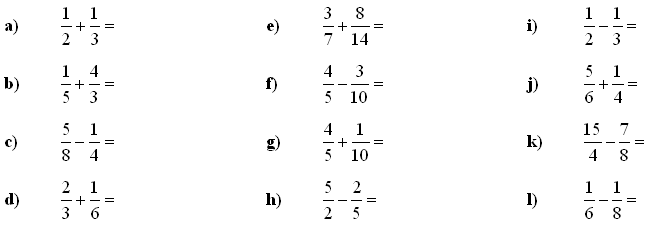 Odfoť mi zo zošita vypracované úlohy a pošli mi ich na lakovac@atlas.sk